Как научить ребенка читать по слогам?С раннего детства вы можете начать обучать вашего малыша буквам Алфавита. Вы можете сделать красивые карточки с изображением Букв русского алфавита и показывать каждый день вашему ребенку, при этом громко озвучивая название каждой буквы. Наберитесь терпения. Возможно для запоминания всего алфавита понадобится больше времени, чем например понадобилось соседскому мальчику Вове. Не нужно расстраиваться. Как научить ребенка читать по слогам? Возможно и такое, что ваш малыш не проявит интереса даже если вы сделаете или скачаете в интернете самые, самые лучшие, красивые карточки с буквами. Ни в коем случае не заставляйте вашего ребенка насильно что-то делать. -"Повторяй за мной, я кому сказала повторяй за мной." Такими словами вы наоборот, добьетесь того, что ваш малыш напрочь потеряет интерес к изучению не только букв , но и ко всему тому, чему вы захотите его научить. Как научить ребенка читать по слогам? Когда же это все таки произойдет, и ваш ребенок спокойно будет называть все буквы Алфавита. Вы постепенно можете переходить к изучению слогов. Конечно, самый лучший способ как это можно сделать, это обучение в игровой форме. Так как же научить ребенка читать по слогам? Хочу предложить вам один из способов, как можно в игровой форме научить читать по слогам. Для этого мы возьмем изображение паровозика.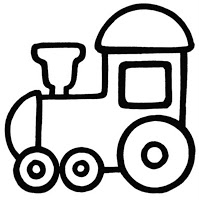 Вместо паровозика вы можете распечатать Самосвал, Машинку или Домик. Затем вы раскрашиваете их красочными цветами, вы можете сделать это вместе с вашим ребенком. Используйте краски или карандаши. Для своей дочери я распечатала паровозик и сама его раскрасила. Затем аккуратно лезвием или ножом делаем два надреза по краям окошка паровозика. Туда мы будем вставлять ленту с гласными буквами. Рядом с окошком приклеиваем прозрачное окошко. Можно взять кусочек пакетика и приклеить скотчем по бокам. В этот кармашек мы будем вставлять карточку с буквой. Как же научить ребенка читать по слогам? Посмотрите что получилось в итоге. Мы тянем линейку с гласными буквами и читаем склады. Для начала используйте такие согласные буквы как: М, Н, П, Л, Б и т.д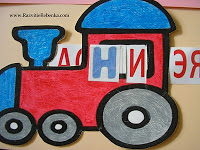 